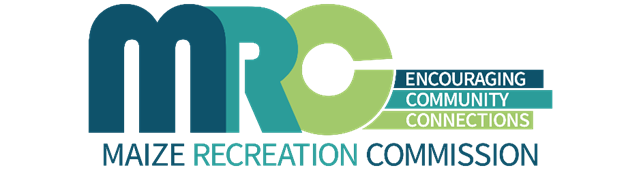 Field Prep InformationImportant Dates:•	May 20th – Season begins•	June 28th – Projected ending dateGame information:•	Our league plays weekday evenings, Monday-Friday. •         Games will be held at the Maize South High School Complex.•         Work will be done mornings before games, so it won’t be too hot while we work.•	Field prep workers can expect to work 2-3 hours per morning. Typically, 9am – 12 pm. •         Work will include dragging fields, chalking infield lines, painting outfield lines, weed removal, trash pickup, and making sure the facility is clean overall.What you need:•	Clothes suitable for outdoor work.•         Water bottle or something to drink. We will also provide an additional bottle of water during the work period from the concession stand.Communication:•	I will communicate through group text message during the season.•	The work schedule and any other instructions will be sent out this way.•	I will send out a master schedule before the season begins.•	You are expected to give advanced notice if you will not be able to work. I know things come up, but it is much harder to find replacements on short notice. I will try to be as flexible as possible with each of you.Pay:•	 Pay is disbursed on the 15th and last day of each month, direct deposit or checks are available. Pay starts at $10/hr. Contact info:•	Nate Rejino•	Cell – (620) 755-6120•	Work – (316) 729-7818 ext. 303•	Email – nrejino@maizerec.com